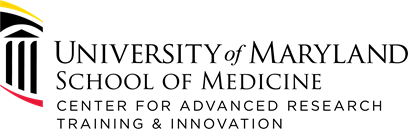 Center for Advanced Research Training & Innovation (CARTI)Basic Science Research Training Track 2024 ApplicationInformational Sessions: Thursday, May 30th 10-11am & Tuesday, June 18th 11am-12pmApplication Deadline: Friday, July 26th by 5:00pm ESTThe Center for Advanced Research Training & Innovation (CARTI) is seeking applications for the 2024 Basic Science Research Training Track. This 6-month program provides training to UMB fellows and faculty in an early stage of their research career who are seeking structured training to develop skills relevant to launching an independent basic science research program and to prepare a grant application based on a specific project. The training program consists of didactic instruction on topics related to project design and implementation, transitioning to independence, and scientific writing instruction with a focus on grants. Training will conclude with experiential learning/writing accountability groups, a capstone grant application, and mock study section. CARTI scholars are required to complete each element of the training schedule, including completion of an individual development plan (IDP) and submission of a grant application within 6 months of participation. The proposed training schedule for CARTI scholars is as follows: Eligibility:To participate in the CARTI Basic Science Research Training Track participants must meet the following eligibility criteria:Be a senior postdoctoral fellow (MD, PhD, MD/PhD) or faculty member in an early stage of their research career at the University of Maryland, Baltimore with some prior research experience.Have a research mentor(s)* and existing basic science research project to serve as the basis for a grant application.  Have a letter of support from your Department Chair guaranteeing at least 20% protected time (8 hours/week) to conduct training and research over a 6-month period. Have NOT served as a Principal Investigator on an NIH or federally funded research (R) or career development (K series) award, except those holding a K99/R00 award. Postdoctoral fellows awarded a K99 are still eligible to apply.  * Interested fellows or faculty who have not identified a mentor should consider using CARTI mentor matching to identify a mentor prior to completing their application. For more information, contact Dr. Marey Shriver (mshriver@som.umaryland.edu).   CARTI Mentor Expectations:Mentors of the CARTI scholars are expected to be available and supportive of CARTI scholars in executing a basic science research project and grant application. Mentors should strive to meet weekly or bi-weekly with CARTI scholars and provide guidance on designing, executing, and overcoming obstacles of the proposed basic science research project. Specifically, mentors are expected to provide guidance on the project design, to attend scholar presentations, and to provide regular feedback on the scholar’s capstone grant proposal. We recommend CARTI scholars conduct a basic science research project that is complementary to an ongoing, funded project of the mentor. Mentors will be asked to complete a short survey after their CARTI scholar completes the CARTI training track program. Application Format:Applicants must submit a single PDF which contains the following: Cover page (see template on page __) UMB curriculum vitae (CV)Personal statement (1-2 page(s)) describing applicant’s:Prior research and career accomplishments to date Long term career goalsOngoing research project and mentor(s)Need for additional training and how CARTI training track will fill gaps in trainingPreliminary summary of proposed research project to be completed during experiential learning component (1 page). The summary could include:Research problem (including the critical barrier in the field the research addresses)Health relevance Overall objective of the proposed researchHow the proposed research will impact your field Please note: we do not expect a grant level specific aims page. The project summary will be used to determine a scholar’s research interests and level of knowledge on a subject area. We recommend scholar’s work with their mentors to prepare a project summary.Letter of support from research mentor that includes:Mentor’s research qualifications and previous mentoring experience, including number of previous mentees Candidate’s career goals and need for additional research trainingSupport provided to the scholar as they prepared their CARTI Basic Research Training Track applicationDescription of commitment to candidate’s training and career development, including description of supervision and mentoring that will occur during 6-month trainingLetter of support from the Department Chair that includes:Current role of applicant in the Department, including research related experience Support of participation in CARTI Basic Research Training Track, including guarantee of at least 20% protected time (8 hours/week)Commitment to the applicant’s career development and research goals Application Deadline: Complete applications must be submitted to Janea Williams, at Janea.Williams@som.umaryland.edu by Friday, July 26, 2024 by 5pm EST. Review Criteria:All applications will be reviewed by a committee of faculty at UMB who have expertise in basic science training and research. CARTI scholars will be selected based on the following review criteria:Potential of the applicant. Priority will be given to applicants who have prior research experience and a commitment to conducting research as their long-term career goal. Quality of the proposed project summary. The proposed project is clear, focused, and builds on the applicant’s research interests and mentor’s expertise. Commitment from the Department. The applicant’s Department is committed to their career development and has provided 20% or more protected time for research and training. Engagement and quality of mentor. The applicant’s mentor has the appropriate research expertise and experience in mentoring trainees in basic science research projects. The mentor has clearly described their ongoing and continued support to the applicant’s training and career development, including how frequently they will meet with the applicant during the 6-month training period.Contacts: For questions, please contact Janea Williams at Janea.Williams@som.umaryland.edu.  CARTI Basic Science Research Training Track Application Cover Page Name:Terminal Degree:Academic Title:Primary Department/Institute/Center:Email:Name and email of your mentor(s): please note, you must list at least one mentor who you will work with to conduct the proposed research detailed in the application. 	Mentor 1 name & email:	Mentor 2 name & email (optional): 	Mentor 3 name & email (optional):20242024202420242024202420252025JulAugSepOctNovDecJanFebApplication deadline07/26Selection of scholarsOrientation & completion of individual development planDidactic & grant writing instructionExperiential learningCapstone Grant Application & Mock Study Section